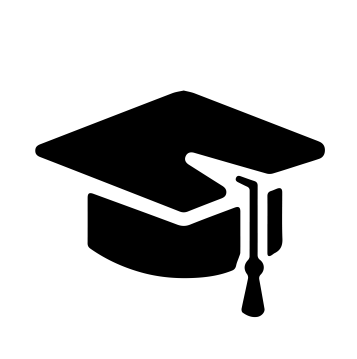 Всероссийский информационно – образовательный портал «Магистр»Веб – адрес сайта: https://magistr-r.ru/СМИ Серия ЭЛ № ФС 77 – 75609 от 19.04.2019г.(РОСКОМНАДЗОР, г. Москва)МОП СФО Сетевое издание «Магистр»ИНН 4205277233 ОГРН 1134205025349Председатель оргкомитета: Ирина Фёдоровна К.ТЛФ. 8-923-606-29-50Е -mail: metodmagistr@mail.ruГлавный редактор: Александр Сергеевич В.Е-mail: magistr-centr@magistr-r.ruИтогиПриказ №002 от 25.02.2022г.Викторина «По сказке «Теремок»»Викторина «Заюшкина избушка»Викторина «Всезнайка»Викторина «Опыты и эксперименты»Викторина «Времена года»Викторина «Земля - наш общий дом!»Викторина «Экологический калейдоскоп»Викторина «Викторина по речевому развитию «Путешествуем в мир слов»»Викторина «Мы за здоровый образ жизни»Викторина «По сказке «Колобок»»Викторина «День защитника отечества»Викторина «Финансовая грамотность»Уважаемые участники, если по каким – либо причинам вы не получили электронные свидетельства в установленный срок, просьба обратиться для выяснения обстоятельств на эл. адрес: metodmagistr@mail.ru№Населенный пункт, область, город.УчастникСтепень/ результат1МКДОУ д/с №473 «Мир», г. Новосибирск, Миронычева Елена АлександровнаСоколова Ксения, Майзингер Михаил, Борисенков Илья1№Населенный пункт, область, город.УчастникСтепень/ результат1МКДОУ д/с №473 «Мир», г. Новосибирск, Шпиякина Наталья ВикторовнаБондаренко Денис, Наприенко Вова, Шмидт Ева1№Населенный пункт, область, город.УчастникСтепень/ результат1МАДОУ д/с №72 «Мир детства», г. НовосибирскКрылова Дарья Евгеньевна, Зеленковская Юлия Александровна1№Населенный пункт, область, город.УчастникСтепень/ результат1МАДОУ д/с №72 «Мир детства», г. НовосибирскТупякова Вероника Антоновна, Угрина Зинаида Сергеевна1№Населенный пункт, область, город.УчастникСтепень/ результат1МКДОУ «Детский сад» Тюльпан», Республика Калмыкия  Приютненский  район село Приютное, Соляная Татьяна ВладимировнаГильджиева Дарина12МКДОУ «Детский сад» Тюльпан», Республика Калмыкия  Приютненский  район село Приютное, Новикова Людмила ИвановнаШаповалова Дарья13МКДОУ «Детский сад» Тюльпан», Республика Калмыкия  Приютненский  район село Приютное, Рыбасова Лариса НиколаевнаСерёжкин Алексей14МБДОУ «Детский сад «Умка», г. Тамбов, Карпова Елена НиколаевнаНеретина Анна Алексеевна1№Населенный пункт, область, город.УчастникСтепень/ результат1МБДОУ «Детский сад «Умка», г. Тамбов, Карпова Елена НиколаевнаИвинский Егор Павлович, Клинцов Владимир Константинович1№Населенный пункт, область, город.УчастникСтепень/ результат1МБДОУ «Детский сад «Умка», г. Тамбов, Карпова Елена НиколаевнаРадченко Юлиана Михайловна, Клинцов Владимир Константинович1№Населенный пункт, область, город.УчастникСтепень/ результат1МБДОУ «Детский сад №3 комбинированного вида», г. Орел, Мальцева Оксана НиколаевнаБогатырев Захар1№Населенный пункт, область, город.УчастникСтепень/ результат1МКДОУ «Детский сад №20 комбинированного вида «Сказка», г. НовосибирскБородич Егор1Токарева Виктория ГенадьевнаЗабалуева Ольга ВикторовнаВайчунас СемёнДаниленко НастяДейнека ДанилДжалилати МиладаДонникова СоняМалётина МашаПащенко АндрейПехотская ВикторияРепьева МаргаритаСакирко НастяСтанковская ЭлинаСтепченко МаксимЧумаченко КириллПятаков Арсений№Населенный пункт, область, город.УчастникСтепень/ результат1МКДОУ д/с №9, г. Новосибирск, Соломина Татьяна Юрьевна1. Бендер Иван Сергеевич2. Кожина София Романовна3. Пазылова Валерия Маратовна4. Половин Денис Витальевич5.  Протасов Иван Александрович6. Рыбина Екатерина Евгеньевна7. Свищева София Васильевна8. Янцен Тимофей Андреевич1№Населенный пункт, область, город.УчастникСтепень/ результат1НРМ ДОБУ «ЦРР - д/с «Теремок», пгт ПойковскийЛьянов Батраз, Имамова Назира Набиуллаевна1№Населенный пункт, область, город.УчастникСтепень/ результат1МАДОУ детский сад №36 «Васильки», Республика Башкортостан, город Октябрьский, Шайбакова Олеся ТимиргалеевнаАхмадуллина Алиса Айратовна Валеева Полина АльбертовнаВолков Максим АнтоновичГареев Радмир РенатовичГимазова Зарина ВенарисовнаМихайлов Станислав АлексеевичМурзагильдина Милена ДинаровнаХафизов Артур АйратовичХуснутдинова Элина АзатовнаШакирянов Динар Ильдарович2,3